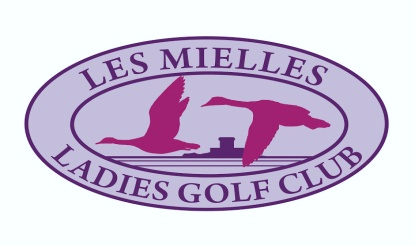 LES MIELLES LADIES GOLF CLUB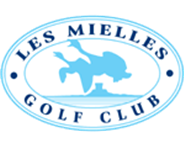 LES MIELLES GOLF CLUBBRAYBROOKE SALVERSMIXED FOURSOMES STABLEFORDTHURSDAY OCTOBER 1st 2020RESULTS16 COUPLES TOOK PART IN THIS COMPETITIONTHANK YOU TO THE 32 LADIES AND GENTLEMEN PLAYERSLADYLADYGENTLEMANH/CAPH/CAPPOINTS1stTRACEY BOUGOURDTRACEY BOUGOURDPAUL KING1515352ndHILARY NICHOLSONHILARY NICHOLSONCHRIS FROST1515333rd MARGARETVAUTIERMARGARETVAUTIERPETER ROSCOUET212132Nearest the PinsNearest the PinsNearest the PinsNearest the PinsNearest the PinsNearest the PinsNearest the PinsNearest the Pins10th HOLE10th HOLEGENTCHRIS O’CONNORCHRIS O’CONNOR4ft 6ins4ft 6ins4ft 6ins17th HOLE17th HOLELADYISOBEL BROCKENISOBEL BROCKEN8ft 3ins8ft 3ins8ft 3ins